Prezentace projektového záměruUmění přesvědčit________________________________________________________Jak prezentovat? Vzpomeňte si na co nejvíce pravidel, která byste měli při prezentování dodržet. Pokuste se vytvořit 10 pravidel.______________________________________________________________________________________________________________________________________________________________________________________________________________________________________________________________________________Nyní se na základě ostatních vyslechnutých doporučení a pravidel pokuste vytvořit 3 nejdůležitější pravidla, kterými se u prezentace svého projektu budete vždy řídit.__________________________________________________________________________ Autor: Tomáš Botlík Nuc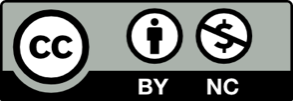 Toto dílo je licencováno pod licencí Creative Commons [CC BY-NC 4.0]. Licenční podmínky navštivte na adrese [https://creativecommons.org/choose/?lang=cs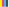 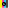 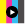 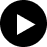 